HOJA  DE REGISTRO DE ACTIVIDADES EXTRAESCOLARES Y COMPLEMENTARIAS(A CUMPLIMENTAR POR EL PROFESORADO PARTICIPANTE)HOJA  DE REGISTRO DE ACTIVIDADES EXTRAESCOLARES Y COMPLEMENTARIAS(A CUMPLIMENTAR POR EL PROFESORADO PARTICIPANTE)HOJA  DE REGISTRO DE ACTIVIDADES EXTRAESCOLARES Y COMPLEMENTARIAS(A CUMPLIMENTAR POR EL PROFESORADO PARTICIPANTE)HOJA  DE REGISTRO DE ACTIVIDADES EXTRAESCOLARES Y COMPLEMENTARIAS(A CUMPLIMENTAR POR EL PROFESORADO PARTICIPANTE)HOJA  DE REGISTRO DE ACTIVIDADES EXTRAESCOLARES Y COMPLEMENTARIAS(A CUMPLIMENTAR POR EL PROFESORADO PARTICIPANTE)HOJA  DE REGISTRO DE ACTIVIDADES EXTRAESCOLARES Y COMPLEMENTARIAS(A CUMPLIMENTAR POR EL PROFESORADO PARTICIPANTE)HOJA  DE REGISTRO DE ACTIVIDADES EXTRAESCOLARES Y COMPLEMENTARIAS(A CUMPLIMENTAR POR EL PROFESORADO PARTICIPANTE)TITULO DE LA ACTIVIDADTITULO DE LA ACTIVIDADTITULO DE LA ACTIVIDADFLAMENCO EN INGLÉS Y FRANCÉSFLAMENCO EN INGLÉS Y FRANCÉSFLAMENCO EN INGLÉS Y FRANCÉSFLAMENCO EN INGLÉS Y FRANCÉSDescripción:Diccionario pictográfico de un vocabulario básico de elementos típicos flamencos en inglés y francés.Diccionario pictográfico de un vocabulario básico de elementos típicos flamencos en inglés y francés.Diccionario pictográfico de un vocabulario básico de elementos típicos flamencos en inglés y francés.Diccionario pictográfico de un vocabulario básico de elementos típicos flamencos en inglés y francés.Diccionario pictográfico de un vocabulario básico de elementos típicos flamencos en inglés y francés.Diccionario pictográfico de un vocabulario básico de elementos típicos flamencos en inglés y francés.PROFESORADO(Participante)PROFESORADO(Participante)Gracia….. Mara Corbel, Mª Teresa Escribano y Remedios López.Gracia….. Mara Corbel, Mª Teresa Escribano y Remedios López.Gracia….. Mara Corbel, Mª Teresa Escribano y Remedios López.Gracia….. Mara Corbel, Mª Teresa Escribano y Remedios López.Fecha: 16/11ENTIDAD ORGANIZADORAENTIDAD ORGANIZADORA               I.E.S. CARLINDA                                                                                                                                                                               Nº de alumnos participantes: 15               I.E.S. CARLINDA                                                                                                                                                                               Nº de alumnos participantes: 15               I.E.S. CARLINDA                                                                                                                                                                               Nº de alumnos participantes: 15               I.E.S. CARLINDA                                                                                                                                                                               Nº de alumnos participantes: 15               I.E.S. CARLINDA                                                                                                                                                                               Nº de alumnos participantes: 15DPTO/MATERIADPTO/MATERIAIDIOMAS. IDIOMAS. CURSO/NIVEL: 1ºESO A, 1º ESO B, 2º ESO A.TEMPORALIZACIÓN: 1 sesiónTEMPORALIZACIÓN: 1 sesiónvinculación con planes y proyectosvinculación con planes y proyectosTIC 2.0 _Escuela. “Espacio de Paz” _ P. Compensación educativa _Igualdad entre Hombres y Mujeres _O.F. Bibliotecas Escolares.TIC 2.0 _Escuela. “Espacio de Paz” _ P. Compensación educativa _Igualdad entre Hombres y Mujeres _O.F. Bibliotecas Escolares.TIC 2.0 _Escuela. “Espacio de Paz” _ P. Compensación educativa _Igualdad entre Hombres y Mujeres _O.F. Bibliotecas Escolares.TIC 2.0 _Escuela. “Espacio de Paz” _ P. Compensación educativa _Igualdad entre Hombres y Mujeres _O.F. Bibliotecas Escolares.TIC 2.0 _Escuela. “Espacio de Paz” _ P. Compensación educativa _Igualdad entre Hombres y Mujeres _O.F. Bibliotecas Escolares.valoración y observaciones  del profesoradovaloración y observaciones  del profesoradoActividad dinámica y participativa donde los alumnos trabajan con un vocabulario relacionado con el flamenco muy conocido por ellos.Actividad dinámica y participativa donde los alumnos trabajan con un vocabulario relacionado con el flamenco muy conocido por ellos.Actividad dinámica y participativa donde los alumnos trabajan con un vocabulario relacionado con el flamenco muy conocido por ellos.Actividad dinámica y participativa donde los alumnos trabajan con un vocabulario relacionado con el flamenco muy conocido por ellos.Actividad dinámica y participativa donde los alumnos trabajan con un vocabulario relacionado con el flamenco muy conocido por ellos.observaciones del alumnadoobservaciones del alumnadoAl alumnado le ha gustado la actividad ya que a la vez que iban aprendiendo vocabulario nuevo se iban implicando con el trabajo en equipo y la decoración de su lugar de trabajo.Al alumnado le ha gustado la actividad ya que a la vez que iban aprendiendo vocabulario nuevo se iban implicando con el trabajo en equipo y la decoración de su lugar de trabajo.Al alumnado le ha gustado la actividad ya que a la vez que iban aprendiendo vocabulario nuevo se iban implicando con el trabajo en equipo y la decoración de su lugar de trabajo.Al alumnado le ha gustado la actividad ya que a la vez que iban aprendiendo vocabulario nuevo se iban implicando con el trabajo en equipo y la decoración de su lugar de trabajo.Al alumnado le ha gustado la actividad ya que a la vez que iban aprendiendo vocabulario nuevo se iban implicando con el trabajo en equipo y la decoración de su lugar de trabajo.objetivosobjetivosConseguir que el alumnado trabaje de forma cooperativa, bien en grupos o por parejas.Acercar las lenguas extranjeras a la realidad del alumnado al trabajar con un vocabulario muy cotidiano para ellos.Conseguir que el alumnado trabaje de forma cooperativa, bien en grupos o por parejas.Acercar las lenguas extranjeras a la realidad del alumnado al trabajar con un vocabulario muy cotidiano para ellos.Conseguir que el alumnado trabaje de forma cooperativa, bien en grupos o por parejas.Acercar las lenguas extranjeras a la realidad del alumnado al trabajar con un vocabulario muy cotidiano para ellos.Conseguir que el alumnado trabaje de forma cooperativa, bien en grupos o por parejas.Acercar las lenguas extranjeras a la realidad del alumnado al trabajar con un vocabulario muy cotidiano para ellos.Conseguir que el alumnado trabaje de forma cooperativa, bien en grupos o por parejas.Acercar las lenguas extranjeras a la realidad del alumnado al trabajar con un vocabulario muy cotidiano para ellos.CONTENIDOSCONTENIDOSVocabulario pictográfico  en inglés y francés de elementos de flamenco.Vocabulario pictográfico  en inglés y francés de elementos de flamenco.Vocabulario pictográfico  en inglés y francés de elementos de flamenco.Vocabulario pictográfico  en inglés y francés de elementos de flamenco.Vocabulario pictográfico  en inglés y francés de elementos de flamenco.CRITERIOS DE EVALUACIÓNCRITERIOS DE EVALUACIÓNElegir con un criterio adecuado los contenidos a trabajar.Establecer estrategias de búsqueda adecuadas para la recopilación de datos que faciliten la labor encomendada por la profesora, dándole utilidad de forma coherente.Elegir con un criterio adecuado los contenidos a trabajar.Establecer estrategias de búsqueda adecuadas para la recopilación de datos que faciliten la labor encomendada por la profesora, dándole utilidad de forma coherente.Elegir con un criterio adecuado los contenidos a trabajar.Establecer estrategias de búsqueda adecuadas para la recopilación de datos que faciliten la labor encomendada por la profesora, dándole utilidad de forma coherente.Elegir con un criterio adecuado los contenidos a trabajar.Establecer estrategias de búsqueda adecuadas para la recopilación de datos que faciliten la labor encomendada por la profesora, dándole utilidad de forma coherente.Elegir con un criterio adecuado los contenidos a trabajar.Establecer estrategias de búsqueda adecuadas para la recopilación de datos que faciliten la labor encomendada por la profesora, dándole utilidad de forma coherente.METODOLOGÍAMETODOLOGÍASe utilizará una metodología activa y participativa, fomentando el respeto por las decisiones y opiniones de los compañeros/as de clase y el trabajo cooperativoSe utilizará una metodología activa y participativa, fomentando el respeto por las decisiones y opiniones de los compañeros/as de clase y el trabajo cooperativoSe utilizará una metodología activa y participativa, fomentando el respeto por las decisiones y opiniones de los compañeros/as de clase y el trabajo cooperativoSe utilizará una metodología activa y participativa, fomentando el respeto por las decisiones y opiniones de los compañeros/as de clase y el trabajo cooperativoSe utilizará una metodología activa y participativa, fomentando el respeto por las decisiones y opiniones de los compañeros/as de clase y el trabajo cooperativoTAREAS / ACTIVIDADESTAREAS / ACTIVIDADESCada alumno/a seleccionará una serie de vocablos relacionados con el flamenco de la lista ofrecida por la profesora y deberá buscar la expresión en inglés y/o francés equivalente a ellos, así como una imagen simbólica que represente al término seleccionado.Finalmente se realizará un mural con los términos trabajados que será expuesto en el aula.Cada alumno/a seleccionará una serie de vocablos relacionados con el flamenco de la lista ofrecida por la profesora y deberá buscar la expresión en inglés y/o francés equivalente a ellos, así como una imagen simbólica que represente al término seleccionado.Finalmente se realizará un mural con los términos trabajados que será expuesto en el aula.Cada alumno/a seleccionará una serie de vocablos relacionados con el flamenco de la lista ofrecida por la profesora y deberá buscar la expresión en inglés y/o francés equivalente a ellos, así como una imagen simbólica que represente al término seleccionado.Finalmente se realizará un mural con los términos trabajados que será expuesto en el aula.Cada alumno/a seleccionará una serie de vocablos relacionados con el flamenco de la lista ofrecida por la profesora y deberá buscar la expresión en inglés y/o francés equivalente a ellos, así como una imagen simbólica que represente al término seleccionado.Finalmente se realizará un mural con los términos trabajados que será expuesto en el aula.Cada alumno/a seleccionará una serie de vocablos relacionados con el flamenco de la lista ofrecida por la profesora y deberá buscar la expresión en inglés y/o francés equivalente a ellos, así como una imagen simbólica que represente al término seleccionado.Finalmente se realizará un mural con los términos trabajados que será expuesto en el aula.RECURSOS / MATERIALESRECURSOS / MATERIALESTICs y materiales fungible de papelería (cartulinas, colores, etc.)TICs y materiales fungible de papelería (cartulinas, colores, etc.)TICs y materiales fungible de papelería (cartulinas, colores, etc.)TICs y materiales fungible de papelería (cartulinas, colores, etc.)TICs y materiales fungible de papelería (cartulinas, colores, etc.)COMPETENCIAS CLAVES:COMPETENCIAS CLAVES:C. en comunicación lingüística: Búsqueda de vocabulario en distintos idiomas (inglés y francés).Competencia digital: Uso de la tecnología de la información y comunicación.Aprender a aprender: Mediante la búsqueda autónoma para la resolución de la tarea planteada.Competencias sociales y cívicas: Mediante el trabajo en grupo y el uso compartido de recursos.Sentido de la iniciativa y espíritu emprendedor: Mediante el fomento de la capacidad de búsqueda entre los recursos disponibles para la realización de la tarea propuesta.Conciencia y expresiones culturales: Mediante la realización y presentación del trabajo/mural final.C. en comunicación lingüística: Búsqueda de vocabulario en distintos idiomas (inglés y francés).Competencia digital: Uso de la tecnología de la información y comunicación.Aprender a aprender: Mediante la búsqueda autónoma para la resolución de la tarea planteada.Competencias sociales y cívicas: Mediante el trabajo en grupo y el uso compartido de recursos.Sentido de la iniciativa y espíritu emprendedor: Mediante el fomento de la capacidad de búsqueda entre los recursos disponibles para la realización de la tarea propuesta.Conciencia y expresiones culturales: Mediante la realización y presentación del trabajo/mural final.C. en comunicación lingüística: Búsqueda de vocabulario en distintos idiomas (inglés y francés).Competencia digital: Uso de la tecnología de la información y comunicación.Aprender a aprender: Mediante la búsqueda autónoma para la resolución de la tarea planteada.Competencias sociales y cívicas: Mediante el trabajo en grupo y el uso compartido de recursos.Sentido de la iniciativa y espíritu emprendedor: Mediante el fomento de la capacidad de búsqueda entre los recursos disponibles para la realización de la tarea propuesta.Conciencia y expresiones culturales: Mediante la realización y presentación del trabajo/mural final.C. en comunicación lingüística: Búsqueda de vocabulario en distintos idiomas (inglés y francés).Competencia digital: Uso de la tecnología de la información y comunicación.Aprender a aprender: Mediante la búsqueda autónoma para la resolución de la tarea planteada.Competencias sociales y cívicas: Mediante el trabajo en grupo y el uso compartido de recursos.Sentido de la iniciativa y espíritu emprendedor: Mediante el fomento de la capacidad de búsqueda entre los recursos disponibles para la realización de la tarea propuesta.Conciencia y expresiones culturales: Mediante la realización y presentación del trabajo/mural final.C. en comunicación lingüística: Búsqueda de vocabulario en distintos idiomas (inglés y francés).Competencia digital: Uso de la tecnología de la información y comunicación.Aprender a aprender: Mediante la búsqueda autónoma para la resolución de la tarea planteada.Competencias sociales y cívicas: Mediante el trabajo en grupo y el uso compartido de recursos.Sentido de la iniciativa y espíritu emprendedor: Mediante el fomento de la capacidad de búsqueda entre los recursos disponibles para la realización de la tarea propuesta.Conciencia y expresiones culturales: Mediante la realización y presentación del trabajo/mural final.EVALUACIÓN/ ESTÁNDARES DE APRENDIZAJEEVALUACIÓN/ ESTÁNDARES DE APRENDIZAJEEl alumnado selecciona el vocabulario a trabajar y busca sus correspondencias en inglés y francés.El alumnado busca y selecciona la imagen/icono con la que se representará el vocablo elegido.Realización en grupo de un mural final recopilando los contenidos que se han trabajado.El alumnado selecciona el vocabulario a trabajar y busca sus correspondencias en inglés y francés.El alumnado busca y selecciona la imagen/icono con la que se representará el vocablo elegido.Realización en grupo de un mural final recopilando los contenidos que se han trabajado.El alumnado selecciona el vocabulario a trabajar y busca sus correspondencias en inglés y francés.El alumnado busca y selecciona la imagen/icono con la que se representará el vocablo elegido.Realización en grupo de un mural final recopilando los contenidos que se han trabajado.El alumnado selecciona el vocabulario a trabajar y busca sus correspondencias en inglés y francés.El alumnado busca y selecciona la imagen/icono con la que se representará el vocablo elegido.Realización en grupo de un mural final recopilando los contenidos que se han trabajado.El alumnado selecciona el vocabulario a trabajar y busca sus correspondencias en inglés y francés.El alumnado busca y selecciona la imagen/icono con la que se representará el vocablo elegido.Realización en grupo de un mural final recopilando los contenidos que se han trabajado.Instrumentos de EVALUACIÓNUTILIZADOSInstrumentos de EVALUACIÓNUTILIZADOSObservación de la ejecución de las distintas fases de la actividad propuesta.Traducción e imágenes seleccionadas para los distintos términos.Mural realizado en grupo exponiendo la recopilación de la tarea de cada alumno/a.Observación de la ejecución de las distintas fases de la actividad propuesta.Traducción e imágenes seleccionadas para los distintos términos.Mural realizado en grupo exponiendo la recopilación de la tarea de cada alumno/a.Observación de la ejecución de las distintas fases de la actividad propuesta.Traducción e imágenes seleccionadas para los distintos términos.Mural realizado en grupo exponiendo la recopilación de la tarea de cada alumno/a.Observación de la ejecución de las distintas fases de la actividad propuesta.Traducción e imágenes seleccionadas para los distintos términos.Mural realizado en grupo exponiendo la recopilación de la tarea de cada alumno/a.Observación de la ejecución de las distintas fases de la actividad propuesta.Traducción e imágenes seleccionadas para los distintos términos.Mural realizado en grupo exponiendo la recopilación de la tarea de cada alumno/a.documento gráfico(si lo hubiese)documento gráfico(si lo hubiese)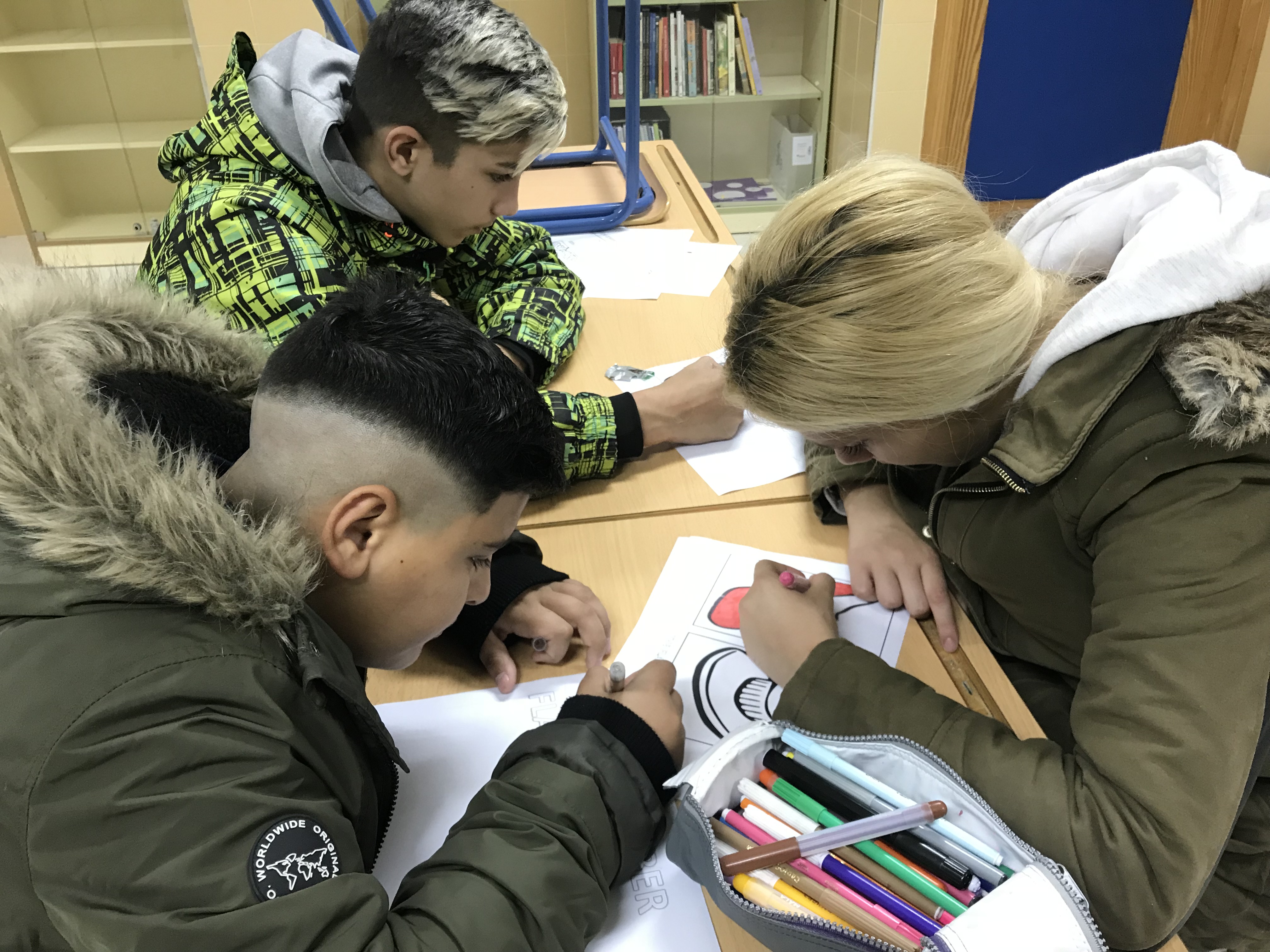 